Об утверждении перечня видов муниципального контроля и органов местного самоуправления Карабашского сельского поселения, уполномоченных на их осуществлениеВ соответствии с Федеральным законом от 6 октября 2003 № 131-ФЗ «Об общих принципах организации местного самоуправления в Российской Федерации», Федеральным законом от 26 декабря 2008 № 294-ФЗ «О защите прав юридических лиц и индивидуальных предпринимателей при осуществлении государственного контроля (надзора) и муниципального контроля», Уставом Карабашского сельского поселения, Собрание депутатов Карабашского сельского поселения                                                                      Решило:1. Утвердить Перечень видов муниципального контроля и органов местного самоуправления Карабашского сельского поселения, уполномоченных на их осуществление согласно приложению.2. Настоящее решение  вступает в силу со дня его подписания и официального опубликования в печатном средстве массовой информации – муниципальной газете «Посадский вестник». Глава Карабашского  сельского поселения	Н.М.АлаевПриложение К решению Собрания депутатов Карабашского сельского поселения от 21.08.2018 № С-61/1Перечень видов муниципального контроля и органов местного самоуправления Карабашского сельского поселения, уполномоченных на их осуществлениеЧĂВАШ  РЕСПУБЛИКИСентерварри РАЙОНĚ 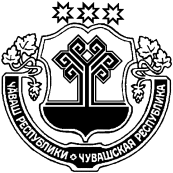 ЧУВАШСКАЯ РЕСПУБЛИКА МАРИИНСКО-ПОСАДСКИЙ РАЙОН КАРАПАШ  ПОСЕЛЕНИЙĚН ДЕПУТАТСЕН ПУХĂВĚ                      ЙЫШĂНУ             2018   08.   21.    №  С-61/1 Карапаш ялěСОБРАНИЕ ДЕПУТАТОВ КАРАБАШСКОГО  СЕЛЬСКОГО ПОСЕЛЕНИЯ                            РЕШЕНИЕ              21.   08.   2018 №  С-61/1                  деревня Карабаши№Наименование вида муниципального контроля, осуществляемого на территорииКарабашского сельского поселенияОрган местного самоуправления Карабашского сельского поселения, уполномоченный на осуществление муниципального контроляНаименование и реквизиты муниципального нормативного правового акта, которым утвержден порядок осуществления муниципального контроля и (или) административный регламент осуществления такого контроля1. Муниципальный контроль за обеспечением сохранности автомобильных дорог местного значения в границах населенных пунктов Карабашского сельского поселенияАдминистрация Карабашского сельского поселения Постановление Администрации Карабашского сельского поселения от 17.006.2016 № 83 «Об утверждении Административного регламента Администрации Карабашского сельского поселения Мариинско-Посадского района по исполнению муниципальной функции по контролю за обеспечением сохранности в отношении автомобильных дорог местного значения в границах населенных пунктов Карабашского сельского поселения»; от 25.05.2018 № 23 «О внесении изменений в постановление администрация Карабашского сельского поселения Мариинско-Посадского района Чувашской Республики от 17.06.2016 г. № 83 "Об утверждении Административного регламента администрации Карабашского  сельского поселения Мариинско-Посадского района по исполнению муниципальной функции по контролю за обеспечением сохранности в отношении автомобильных дорог местного значения в границах населенных пунктов  сельского поселения "2. Муниципальный контроль в сфере благоустройства на территории Карабашского сельского поселенияАдминистрация Карабашского сельского поселения Постановление Администрации Карабашского сельского поселения от 20.08.2018 № 37 «Об утверждении административного регламента осуществления муниципального контроля за соблюдением Правил благоустройства и содержания территории Карабашского сельского поселения Мариинско-Посадского района»